РОССИЙСКАЯ ФЕДЕРАЦИЯИРКУТСКАЯ ОБЛАСТЬКОНТРОЛЬНО-СЧЁТНАЯ ПАЛАТА ТАЙШЕТСКОГО РАЙОНАЭкспертное заключение № 102-Зна проект решения Думы Бузыкановского муниципального образования «О бюджете Бузыкановского муниципального образования на 2017 год и на плановый период 2018 и 2019 годы» 19.12.2016 г.                                                                                               г. Тайшет	 Утверждено Распоряжением	председателя   КСП		                                                                                                                                                                                                                                                                                                                                                                                                                                                                             от 19.12.2016 г. № 238-рЗаключение Контрольно-счетной палаты Тайшетского района  (далее – Заключение) на проект решения  Думы Бузыкановского МО «О  бюджете Бузыкановского муниципального образования на 2017 год и на плановый период 2018 и 2019 годов» (далее – проект решения) подготовлено в соответствии с Бюджетным кодексом Российской Федерации, п. 2 ч. 2 ст. 9 Федерального закона РФ от 07.02.2011 г. № 6-ФЗ «Об общих принципах организации и деятельности контрольно-счетных органов субъектов РФ и муниципальных образований, Положением  «О Контрольно-счетной палате Тайшетского района», Соглашением о передаче КСП Тайшетского района полномочий по осуществлению внешнего муниципального финансового контроля»; распоряжения председателя КСП от 13.12.2016г. № 218-р «О проведении экспертизы проекта решения Думы Бузыкановского  муниципального образования «О бюджете Бузыкановского муниципального образования на 2017 год и на плановый период 2018 и 2019 годы.При подготовке Заключения на проект решения Думы Бузыкановского муниципального образования «О бюджете Бузыкановского муниципального образования на 2017 год и на плановый период 2018 и 2019 годы» (далее – Заключение) учтены необходимость реализации положений Бюджетного послания Президента РФ Федеральному Собранию, основных направлений бюджетной политики и основные направления налоговой политики Иркутской области, Бузыкановского муниципального образования на 2017 год и на плановый период 2018 и 2019 годов, показателей прогноза социально-экономического развития Бузыкановского муниципального образования на  2017 год и плановый период 2018-2019 г.г., использованы документы и материалы, представленные администрацией Бузыкановского муниципального образования.Перечень и содержание документов, представленных одновременно с рассматриваемым проектом муниципального правового акта, соответствуют ст. 184.2 Бюджетного кодекса РФ и ст.  10 Положения о бюджетном процессе Бузыкановского МО:- постановление Бузыкановского МО от 28.09.2016 г. № 67 «Об утверждении основных направлений бюджетной политики и основных направлений налоговой политики Бузыкановского МО на 2017 и плановый период 2018 и 2019 годов» (далее - основные направления бюджетной и налоговой политики);- Предварительные итоги социально-экономического развития Бузыкановского муниципального образования за 9 месяцев 2016 года и ожидаемые итоги социально-экономического развития за 2016 год;- копия постановления Бузыкановского МО от 28.09.2016 г. № 69 «Об одобрении прогноза социально-экономического развития Бузыкановского МО на 2017 - 2019 годы»;- Прогноз основных характеристик бюджета Бузыкановского муниципального образования на 2017 год и на плановый период 2018-2019 годов;- пояснительная записка к проекту решения Думы Бузыкановского МО «О бюджете Бузыкановского МО на 2017 год и плановый период 2018 и 2019 годов»;- верхний предел муниципального внутреннего долга Бузыкановского МО на 2017 год и плановый период 2018 и 2019 годов;- оценка ожидаемого исполнения бюджета Бузыкановского МО в 2016 году;- муниципальная программа «Обеспечение пожарной безопасности населенных пунктов Бузыкановского муниципального образования на 2017-2019 г.- муниципальная программа «Развитие водоснабжения на территории Бузыкановского муниципального образования на 2016-2018 г.При составлении Заключения проверено наличие и оценено состояние нормативной и методической базы, регулирующей порядок формирования бюджета Бузыкановского МО, параметров его основных показателей.В проекте решения Думы Бузыкановского МО «О бюджете Бузыкановского МО на 2017 год и плановый период 2018 и 2019 годов», согласно ст. 184.1. Бюджетного кодекса РФ отражены необходимые показатели и характеристики (приложения):- основные характеристики бюджета, в которых отражены общий объем доходов, общий объем расходов, дефицит бюджета;- доходы бюджета на 2017 год (Приложение № 1);- прогнозируемые доходы на плановый 2018 и 2019 годы (Приложение № 2);- перечень главных администраторов доходов бюджета Бузыкановского МО (Приложении  № 3);- перечень главных администраторов источников финансирования дефицита бюджета Бузыкановского МО (Приложении № 4);- распределение бюджетных ассигнований на 2017 год по разделам и подразделам классификации расходов бюджетов РФ (Приложение № 5);- распределение бюджетных ассигнований на плановый период 2018 и 2019 годы по разделам и подразделам классификации расходов бюджетов (Приложение № 6);- распределение бюджетных ассигнований по разделам и подразделам, целевым статьям и видам расходов классификации расходов бюджетов на 2017 год (Приложение № 7);- распределение бюджетных ассигнований по разделам и подразделам, целевым статьям и видам расходов классификации расходов бюджетов на плановый период 2018 и 2019 годы (Приложение № 8);- ведомственная структура расходов бюджета «Бузыкановского сельского поселения» на 2017 год  по главным распорядителям бюджетных средств (Приложение № 9);- ведомственная структура расходов бюджета «Бузыкановского сельского поселения»  на плановый период 2018 и 2019 годы по главным распорядителям бюджетных средств (Приложение № 10);- программа муниципальных внутренних заимствований Бузыкановского МО на 2017 год (Приложение № 11);- программа муниципальных внутренних заимствований Бузыкановского МО на плановый период 2018 и 2019 годы (Приложение № 12);- источники внутреннего финансирования дефицита бюджета Бузыкановского МО  на 2017 год (Приложение №13).- источники внутреннего финансирования дефицита бюджета Бузыкановского МО  на плановый период 2018 и 2019 годы (Приложение №14).КСП отмечает, что наличие нормативно-правовой базы Бузыкановского МО, учитывающей все аспекты бюджетного процесса в Бузыкановском МО, соответствует требованиям бюджетного законодательства.Параметры прогноза исходных макроэкономических показателей для составления проекта бюджета В соответствии со ст. 174.1 Доходы бюджета прогнозируются на основе  прогноза социально-экономического развития территории, в условиях действующего на день внесения проекта решения о бюджете в представительный орган законодательства о налогах и сборах и бюджетного законодательства РФ, а также законодательства РФ, законов субъекта РФ и муниципальных правовых актов представительных органов муниципальных образований, устанавливающих неналоговые  доходы бюджетов бюджетной системы РФ.В соответствии с п. 2 ст. 172 Бюджетного кодекса РФ и ст.5 Положения о бюджетном процессе Бузыкановского МО формирование параметров проекта бюджета Бузыкановского МО в целях финансового обеспечения расходных обязательств основывается на Прогнозе социально-экономического развития Бузыкановского на 2017 год и плановый период 2018 и 2019 годы, а также основных направлениях бюджетной политики и налоговой политики.В соответствии со ст. 169 БК РФ, проект местного бюджета должен составляться на основе прогноза социально-экономического развития в целях финансового обеспечения расходных обязательств МО.В соответствии с материалами Министерства экономического развития РФ, на основе сценарных условий функционирования экономики РФ, согласно рекомендациям Министерства экономического развития РФ прогноз социально-экономического развития РФ  разрабатывается в нескольких вариантах по видам экономической деятельности, разными методами и способами, на основе разных отчетных периодов.Организация процесса формирования прогнозов на всех уровнях возложена на Министерство экономического развития РФ, которое приказом от 30.06.2016 г. № 423 утвердило методические рекомендации по разработке прогноза социально-экономического развития РФ в целях методического обеспечения деятельности федеральных органов исполнительной власти  и органов исполнительной власти субъектов РФ по подготовке и предоставлению материалов, которыми должна руководствоваться администрация Бузыкановского МО.В соответствии с п. 4 ст. 173 Бюджетного кодекса РФ прогноз социально-экономического развития Бузыкановского МО на очередной финансовый год и плановый период разрабатывается путем уточнения параметров планового периода и добавления параметров второго года планового периода.Изменение прогноза социально-экономического развития муниципального образования в ходе составления или рассмотрения проекта бюджета влечет за собой изменение основных характеристик проекта бюджета.В результате проверки прогноза социально-экономического развития Бузыкановского муниципального образования  установлено:- п.1 Постановления Бузыкановского МО от 28.09.2016 г. № 69 «Об одобрении прогноза социально-экономического развития Бузыкановского МО на 2017 год и плановый период 2018 и 2019 годы» одобрен прогноз социально-экономического развития Бузыкановского МО на 2017 год и плановый период 2018 и 2019 годы.Прогноз социально-экономического развития Бузыкановского МО на 2017- 2019 годы разработан в соответствии со ст.173 Бюджетного Кодекса Российской Федерации, на основе анализа социально-экономической ситуации поселения, представленных данных предприятиями и организациями. Прогноз социально-экономического развития Бузыкановского МО  разработан в двух вариантах по видам экономической деятельности, разными методами и способами, на основе разных отчетных периодов ( факт 2015г.; оценка 2016г.).        Исходя из сложившихся условий развития экономики предприятий Бузыкановского муниципального образования, выбран умеренно-оптимистический вариант, ориентируемый на наиболее полную реализацию потенциала роста экономики.        Согласно п. 4 ст. 173 БК РФ в пояснительной записке к прогнозу социально-экономического развития необходимо приводить обоснование параметров прогноза, в том числе их сопоставление с ранее утвержденными параметрами с указанием причин и факторов прогнозируемых изменений.КСП отмечает, в пояснительной записке к прогнозу социально-экономического развития  не приводится сопоставление  параметров прогноза с ранее утвержденными параметрами,   не  указаны причины и факторы прогнозируемых изменений, отсутствует  сопоставление фактически достигнутых показателей  Прогноза с ранее утвержденными (в предыдущем году) параметрами Прогноза с указанием причин и факторов их изменения,  что указывает на несоблюдение  ст. 173 БК РФ.Следует отметить, что на основании прогноза рассчитываются параметры бюджета в части налоговых и неналоговых доходов, которые непосредственно зависят от показателей социально-экономического развития муниципалитета. КСП района рекомендует откорректировать прогноз социально-экономического развития Бузыкановского муниципального образования  с учетом выявленных замечаний.Общая характеристика проекта бюджета Бузыкановского МО на 2017 год и плановый период 2018 и 2019 годы Проект бюджета Бузыкановского МО сформирован в соответствии со ст. 169 Бюджетного кодекса РФ «составляется и утверждается сроком на один год (на очередной финансовый год) или сроком на три года (очередной финансовый год и плановый период)» в соответствии с муниципальным правовым актом представительного органа сельского поселения, с учетом целей и задач, установленных Основными направлениями бюджетной и налоговой политики Бузыкановского МО на 2017 год и плановый период 2018 и 2019 годы, и  в соответствии с бюджетной классификацией, утвержденной приказом Министерства финансов РФ от 01.07.2013 № 65н (в ред. от 12.10.2016 г.).Формирование основных параметров бюджета Бузыкановского МО на 2017 год и плановый период 2018 и 2019 годы осуществлено в соответствии с требованиями действующего бюджетного и налогового законодательства с учетом планируемых с 2017 года изменений. Также учтены ожидаемые параметры исполнения бюджета на 2016 год, основные параметры прогноза социально-экономического развития Бузыкановского МО на 2017 год и плановый период 2018 и 2019 годы.В соответствии с пунктом 1 Решения Думы Бузыкановского МО от 28.10.2016 г. № 110 «О приостановлении действия отдельных норм Положения о бюджетном процессе в Бузыкановском муниципальном образовании», действие п. 1 ст. 11 Положения о бюджетном процессе в Бузыкановском МО, утвержденного решением Думы Бузыкановского МО от 31.07.2014г. № 51, в отношении составления и утверждения проекта бюджета Бузыкановского МО, представления  в Думу Бузыкановского МО одновременно с указанным проектом решения Думы  Бузыкановского МО документов и материалов на 2017 год и плановый период 2018 и 2019 годов, приостановлено до 01.01.2017 года. Пунктом 2  Решения Думы Бузыкановского МО от 28.10.2016 г. № 110 «О приостановлении действия отдельных норм Положения о бюджетном процессе в Бузыкановском муниципальном образовании», в 2016 году администрация Бузыкановского МО вносит проект решения о бюджете Бузыкановского МО на 2017 год и плановый период 2018 и 2019 годы на рассмотрение в Думу Бузыкановского МО не позднее 1 декабря.Показатели основных характеристик бюджета, к которым относятся общий объем доходов, общий объем расходов и размер дефицита, установленные частью 1 ст.1 проекта бюджета Бузыкановского МО, соответствуют объемам аналогичных показателей в приложениях 1,2,5,6,13,14 к проекту бюджета Бузыкановского МО.Содержание проекта бюджета Бузыкановского МО соответствует п.2 ст.10 Положения о бюджетном процессе. Исходя из запланированных доходов и расходов бюджета, дефицит бюджета составит в 2017 году 60,0 тыс. руб., в 2018 г. – 60,0 тыс. руб. и в 2019 году –60,0 тыс. руб. В соответствии со п. 3  ст. 92.1. БК РФ в Бузыкановском МО соблюдены установленные  ограничения объема дефицита бюджета. Дефицит местного бюджета не превышает 10% утвержденного общего годового объема доходов местного бюджета без учета утвержденного объема безвозмездных поступлений.  Отношение объема дефицита к доходам без учета  объема безвозмездных поступлений составит в 2017 году - 4,7%, в 2018 году 4,8% и в 2019 году – 4,3 %.На 2017 год и плановый период 2018 и 2019 годы предусмотрен источник дефицита бюджета: кредиты кредитных организаций.При установленных параметрах бюджета верхний предел муниципального долга составит на 01 января 2018 года 60,0 тыс. руб., на 01 января 2019 г. – 120,0 тыс. руб., на 1 января 2020 г. – 180,0 тыс. руб  (согласно п. 3 ст. 107 Бюджетного кодекса РФ).Главным администратором доходов бюджета Бузыкановского МО является муниципальное учреждение «Администрация Бузыкановского МО».В соответствии со ст. 7 Решения Думы Бузыкановского МО предлагается утвердить предельный объем расходов на обслуживание муниципального долга в 2017 году в размере 485,6 тыс. руб., в 2018 году в размере 441,6 тыс. руб., в 2019 году в размере 465,4 тыс. руб.Предельный объем расходов на обслуживание муниципального долга(тыс. руб.)В соответствии со ст. 111 Бюджетного кодекса РФ предельный объем расходов на обслуживание муниципального долга, предлагаемый проектом решения о бюджете, не превышает 15% объема расходов бюджета, за исключением объема расходов, которые осуществляются за счет субвенций, предоставляемых из бюджетов бюджетной системы РФ, и фактически составляет на 2017 год и плановый период 2018 и 2019 годы – 15% ежегодно.В соответствии со ст. 33 Бюджетного кодекса РФ соблюден принцип сбалансированности: объем предусмотренных бюджетом расходов не превышает суммарного объема доходов бюджета и поступлений источников финансирования его дефицита, уменьшенных на суммы выплат из бюджета, связанных с источниками финансирования дефицита бюджета и изменением остатков на счетах по учету средств бюджетов.Доходная часть проекта бюджета Бузыкановского МО на 2017 год и плановый период 2018 и 2019 годыПрогноз доходов бюджета Бузыкановского МО на 2017 год и плановый период 2018 и 2019 годы осуществлен на основании оценки исполнения налоговых и неналоговых доходов в 2016 году, проекта закона Иркутской области «Об областном бюджете на 2017 год и плановый период 2018 и 2019 годы», а также проекта решения Думы Тайшетского района «О бюджете Тайшетского района на 2017 год и плановый период 2018 и 2019 годы».Показатели поступления доходов в местный бюджет в 2015-2019 г.г. (тыс. руб.)В соответствии с п. 1 ст. 1 Решения Думы Бузыкановского МО предлагается утвердить следующие основные характеристики бюджета Бузыкановского МО по доходам: - на 2017г.  в сумме 3225,9 тыс. руб. или 61,3 % к оценке 2016 г. (уменьшение на 2035,3 тыс. руб.), из них объем межбюджетных трансфертов из других бюджетов бюджетной системы РФ в сумме 1946,9 тыс. руб., удельный вес в доходах бюджета составит 60,4%, темп роста к оценке текущего года – 46% (уменьшение на 2283,4 тыс. руб.).В соответствии с п.2 ст.1 Решения Думы предлагается утвердить основные характеристики бюджета Бузыкановского МО по доходам на плановый период 2018 и 2019 годов.- на 2018 г. в сумме 2932,3 тыс. руб. или 90,9 % к плану 2017 г. (уменьшение на 293,6 тыс. руб.), из них объем межбюджетных трансфертов из других бюджетов бюджетной системы РФ в сумме  1669,5 тыс. руб., удельный вес в доходах бюджета составит 56,9%, темп роста к плану текущего года – 85,8% (уменьшение на 277,4 тыс. руб.).; на 2019 г. в сумме 3090,9 тыс. руб. или 105,4 % к плану 2018 г. (увеличение на 158,6 тыс. руб.), из них объем межбюджетных трансфертов из других бюджетов бюджетной системы РФ в сумме  1700,7 тыс. руб., удельный вес в доходах бюджета составит 55,0%, темп роста к плану текущего года – 101,9 % (увеличение на 31,2 тыс. руб.).В соответствии со ст. 2 Решения Думы установлено, что доходы бюджета Бузыкановского МО, поступающие в 2016 году формируются за счет:1. налоговых доход, в т.ч.:- доходов от местных налогов и сборов в соответствии с нормативами, установленными Бюджетным кодексом РФ;- доходов от федеральных налогов и сборов, в т.ч. налогов, предусмотренных специальными налоговыми режимами по нормативам, установленными Бюджетным кодексом РФ;2. неналоговых доходов, в т.ч.:- прочих доходов от оказания платных услуг получателями средств бюджетов поселений и компенсации затрат бюджетов поселений – по нормативу 100%;- прочих поступлений от денежных взысканий (штрафов) и иных сумм в возмещение ущерба, зачисляемые в бюджеты поселений – по нормативу 100%; - прочих неналоговых доходов бюджетов поселений – по нормативу 100%;- невыясненных поступлений, зачисляемых в бюджеты поселений – по нормативу 100%;3. безвозмездных поступлений.Анализ темпов роста по налоговым и неналоговым доходам                                                                                        (тыс. руб.)Особенности   планирования  поступлений в бюджет  Бузыкановского муниципального образования по  отдельным  видам  доходовНалог  на  доходы  физических  лицПрогноз налога на доходы физических лиц на 2017 год и на плановый период 2018 и 2019 годов запланирован в соответствии с прогнозом социально-экономического развития Бузыкановского муниципального образования на 2017 год - 2019 годов, с учетом данных главного администратора – МИ ФНС №6 по Иркутской области.Поступления налога на доходы физических лиц планируются на 2017 год в размере 160 тыс. рублей, в 2018 году в размере 160 тыс.рублей, в 2019 году в размере 160 тыс.рублей.Налоги  на  совокупный  доход		Прогноз  единого сельскохозяйственного налога  (ЕСН) на 2017 год и на плановый период 2018 и 2019 годов запланирован в соответствии с данными главного администратора – МИ ФНС №6 по Иркутской области.		Поступления  единого сельскохозяйственного налога  планируются  на 2017 год в размере 6 тыс. рублей, в 2018 году в размере 6 тыс.рублей, в 2019 году в размере 6 тыс.рублей. Акцизы по подакцизным товарам Прогноз дохода от уплаты акцизов по подакцизным товарам на 2017 год и на плановый период 2018 и 2019 годов запланирован в соответствии с данными Управления Федерального казначейства по Иркутской области.Поступления  дохода от уплаты акцизов по подакцизным товарам  планируются  на 2017 год в размере 1029,4 тыс. рублей, в 2018 году в размере 1013,2 тыс.рублей, в 2019 году в размере 1140,6 тыс.рублей.Налоги на имуществоПрогноз  налогов на имущество на 2017 год и на плановый период 2018 и 2019 годов запланирован в соответствии с данными главного администратора – МИ ФНС №6 по Иркутской области.Поступления  налогов на имущество планируются  на 2017 год в размере 55 тыс. рублей, в 2018 году в размере 55 тыс.рублей, в 2019 году в размере 55 тыс.рублей.Государственная пошлинаПрогноз поступлений доходов от государственной пошлины осуществлен на основании информации администрации муниципального образования о прогнозируемом поступлении доходов и составит на 2017 год в размере 5 тыс. рублей, в 2018 году в размере 5 тыс.рублей, в 2019 году в размере 5 тыс.рублей: Неналоговые  доходы	Прогноз неналоговых  доходов  осуществлен на основании информации администрации муниципального образования о прогнозируемом поступлении доходов и составят на 2017 год в размере 23,6 тыс. рублей, в 2018 году в размере 23,6 тыс.рублей, в 2019 году в размере 23,6 тыс.рублей: - по  доходам от платных услуг, оказываемых казенными учреждениями культуры на 2017 год в размере 20 тыс. рублей, в 2018 году в размере 20 тыс.рублей, в 2019 году в размере 20 тыс.рублей.          - по прочим неналоговым доходам на 2017 год в размере 3,6 тыс.рублей, на 2018 год в- 3,6 тыс.рублей, на 2019 год – 3,6 тыс.рублей.Безвозмездные поступления		Прогнозируемые безвозмездные поступления составят:- на 2017 год в размере 1946,9  тыс. рублей,  что на 54,0% ниже, чем ожидается в 2016 году;-на 2018 год в размере 1669,5  тыс. рублей,  что на 14,2% ниже, чем ожидается в 2017 году;-на 2019 год в размере 1700,7  тыс. рублей,  что на 1,9% выше, чем ожидается в 2018 году.		Прогнозируемое снижение безвозмездных поступлений на 2017 год и на плановый период 2018 и 2019 годов относительно уровня 2016 года обусловлено тем, что изменена методика распределения межбюджетных трансфертов.Расходная часть бюджета Бузыкановского МО на 2017 год и плановый период 2018 и 2019 годы         Прогноз  расходов бюджета Бузыкановского муниципального образования на 2017 год и на плановый период 2018 и 2019 годов  осуществлен исходя из объема прогнозируемых   доходов бюджета   соответствующего периода, в соответствии с  порядком и методикой планирования бюджетных ассигнований бюджета Бузыкановского муниципального образования, а также на основании расчетов по расходам Бузыкановского муниципального образования на 2017 год и на плановый период 2018 и 2019 годов. При формировании расходной части бюджета учитывались следующие основные  критерии:     -  сохранение достигнутого уровня заработной платы работников администрации и работников учреждений культуры;          - обеспечение минимальных расходов на благоустройство поселений, коммунальные расходы, расходы на содержание учреждений культуры.Основные показатели планируемых расходов бюджета Бузыкановского МО на 2017 год и плановый период 2018 и 2019 годы (тыс. руб.)В соответствии с п.1,2 ст. 1 Решения Думы Бузыкановского МО предлагается утвердить по расходам на 2017 год в сумме 3285,9 тыс. руб.  и плановый период - 2018 год в сумме  2992,3 тыс. руб., в т.ч. условно утвержденным расходам в сумме 75,0 тыс. рублей- 2019 год в сумме 3150,9 тыс. руб., в т.ч. условно утвержденным расходам в сумме 158 тыс. рублейРаздел 01 «Общегосударственные вопросы»         По подразделу  «Функционирование высшего должностного лица субъекта Российской Федерации и муниципального образования» предусмотрены расходы на содержание главы муниципального образования.         По подразделу  «Функционирование Правительства Российской Федерации, высших исполнительных органов государственной власти субъектов Российской Федерации, местных администраций»  объем расходов на обеспечение деятельности Бузыкановского муниципального образования на 2017 год в сумме  537,5  тыс.рублей, на 2018 год в сумме 546  тыс.рублей, на 2019 год в сумме   546  тыс.рублей.По подразделу  «Обеспечение проведения выборов и референдумов» предусмотрены расходы  на выборы главы администрации и думу муниципального образования в 2017 году.По подразделу  «Резервные фонды» предусмотрены расходы на 2017 год в сумме 1 тыс.рублей, на 2018 год – 1 тыс.рублей, на 2019 год -1 тыс.рублей.По подразделу  «Другие общегосударственные вопросы» предусмотрены расходы за счет средств:       - областного бюджета на 2017 год -0,7 тыс.рублей, на плановый период 2018 и 2019 годов в сумме 0,6 тыс. рублей на  осуществление областного государственного полномочия по определению перечня должностных лиц органов местного самоуправления, уполномоченных составлять протоколы об административных правонарушениях, предусмотренных отдельными законами Иркутской области об административной ответственности:-  местного бюджета на 2017 год и на плановый период 2018 и 2019 годов в сумме   5 тыс. рублей на проведение праздничный мероприятий.Раздел  02 «Национальная оборона»По разделу 02 «Национальная оборона» предусмотрены расходы за счет средств федерального бюджета на осуществление полномочий по первичному воинскому учету на территориях, где отсутствуют военные комиссариаты.Раздел  03 «Национальная безопасность и правоохранительная деятельность»        За счет средств местного бюджета предусмотрены расходы  на:-    предупреждение и ликвидацию последствий чрезвычайных ситуаций и стихийных бедствий природного и техногенного характера.   Раздел 04  «Национальная экономика»По подразделу «Дорожное хозяйство» предусмотрены  расходы:        - за счет средств муниципального дорожного фонда (акцизы по подакцизным товарам):на 2017 год в сумме 1029,4 тыс.рублей;на 2018 год в сумме 1013,2 тыс.рублей;на 2019 год в сумме 1140,6 тыс.рублей.Раздел  05  «Жилищно-коммунальное хозяйство»По подразделу «Коммунальное хозяйство» предусмотрены  расходы:        - за счет средств местного бюджета на мероприятия по коммунальному хозяйству.По подразделу «Благоустройство» предусмотрены  расходы:        - за счет средств местного бюджета на мероприятия по уличному освещению, благоустройству.Раздел 08 «Культура и кинематография» По подразделу  «Культура»  предусмотрены расходы на содержание учреждений культуры, находящихся в ведении органов местного самоуправления муниципального образования.Раздел 13 «Обслуживание муниципального долга»        По данному разделу  предусмотрены расходы на выплату за пользование бюджетным кредитом, за пользование кредитом от кредитных организаций.          Применение программно-целевого метода планирования расходов бюджетаФедеральным законом от 28 июня 2014 г. № 183-ФЗ «О внесении изменений в статьи 179 и 1841 Бюджетного кодекса Российской Федерации» устанавливается обязательность перехода на программный принцип составления бюджетов субъектов Российской Федерации.Муниципальная программа является документом стратегического планирования, содержащим комплекс планируемых мероприятий, взаимоувязанных по задачам, срокам осуществления, исполнителям и ресурсам и обеспечивающих наиболее эффективное достижение целей и решение задач социально-экономического развития муниципального образования.Положения новых пунктов статьи 184.1 Бюджетного кодекса применяются к правоотношениям, возникающим при составлении и исполнении бюджетов субъектов Российской Федерации и бюджетов муниципальных образований, начиная с бюджетов на 2016 год и на плановый период 2017 и 2018 годов.При этом обязательность перехода на составление местных бюджетов на основе муниципальных программ устанавливается только при условии составления и утверждения местного бюджета сроком на три года (очередной финансовый год и плановый период).КСП отмечает, необходимость реализации положений,  сформулированных в Бюджетном послании Президента Российской Федерации «это переход к программному бюджету». В рамках программ должны быть сконцентрированы приоритеты, определены источники и механизм достижения тех целей, которые ставятся в муниципальных программах.Положения, сформулированные в Бюджетном послании Президента Российской Федерации, ст. 184.1. БК РФ  не нашли отражение в приоритетных направлениях расходов местного бюджета  на 2016 год Бузыкановского МО, утвержденных  постановлением  администрации Бузыкановского МО от 18.10.2016 г. № 45 «Об основных направлениях бюджетной и основных направлениях налоговой политики Бузыкановского муниципального образования на 2017 год и  на плановый период 2018 и 2019 годов. В Бузыкановском муниципальном образовании разработано 2 муниципальные программы: - муниципальная программа «Обеспечение пожарной безопасности населенных пунктов Бузыкановского муниципального образования на 2017-2019 г.- муниципальная программа «Развитие водоснабжения на территории Бузыкановского муниципального образования на 2016-2018 г.Однако, муниципальные программы не нашли отражение в расходах бюджета Бузыкановского МО, что является нарушением ст. 179 и 184 БК РФ. Выводы и предложения:1. Проект бюджета Бузыкановского МО на 2017 год и плановый период 2018 и 2019 годы соответствует нормам бюджетного законодательства РФ.2. Результаты проведенного анализа проекта решения и документов, составляющих основу формирования бюджета, дают основание для принятия проекта решения Думой Бузыкановского муниципального образования с учетом  указанных рекомендаций и предложений.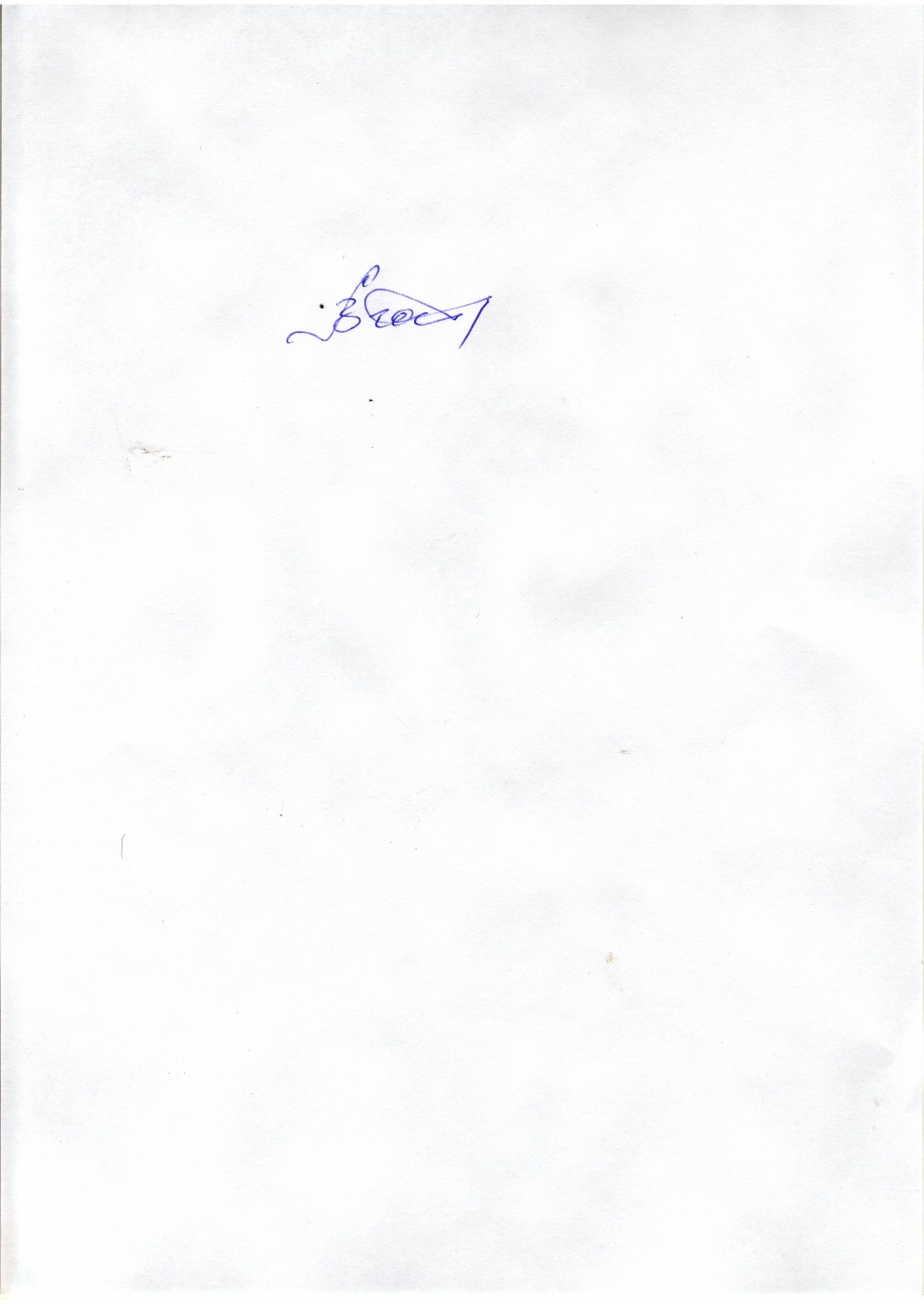 Председатель  КСП   Тайшетского района                                                                          В.И.ЧабановПодготовилаведущий инспектор по обеспечениюдеятельности в аппарате КСПТайшетского района Мароко М.П.Основные параметры местного бюджета на 2017 год и плановый период 2018 и 2019 годы (тыс. руб.)Показатели2016 год2017 год2018 годПредельный объем расходов на обслуживание муниципального долга485,60441,60465,40Расходы бюджета3 285,902 992,303 150,90Субвенции, предоставляемые из бюджетов бюджетной системы  РФ48,4048,348,30   %15,015,015,015,0Наименование показателя2015 г, факт2016г, оценкаТемп роста/снижения , %2017г.,        прогнозТемп роста/снижения , %2018г., прогнозТемп роста/снижения, %2019 г. прогнозТемп роста/снижения, %Наименование показателя2015 г, факт2016г, оценкаТемп роста/снижения , %2017г.,        прогнозТемп роста/снижения , %2018г., прогнозТемп роста/снижения, %2019 г. прогнозТемп роста/снижения, %Налоговые и неналоговые доходы930,41030,9110,81279,0124,11262,898,71390,2110,1Безвозмездные поступления, из них:4306,34230,398,21946,946,01669,585,81700,7101,9Дотации1571,81680,2106,91898,5116,41621,286,71652,4101,8Прочие субсидии2676,32440,391,2Субвенция на осуществление первичного воинского учета на территориях, где отсутствуют военные комиссариаты55,250,992,247,793,747,7100,047,7100,0Субвенции бюджетам сельских поселений на выполнение передаваемых полномочий субъектов РФ0,70,7100,00,685,70,6100,0Прочие безвозмездные поступления3,035,01166,7Доходы бюджетов сельских поселений от возврата остатков субсидий, субвенций и иных целевых межбюджетных трансфертов, имеющих целевое назначение, прошлых лет из бюджетов муниципальных районов23,2   Всего доходов5236,75261,2100,53225,961,32932,390,93090,9105,4Наименование доходовФакт 2015Ожидаемые итоги 2016Темп роста%Прогноз 2017 годТемп роста%Прогноз  2018 годТемп роста%Прогноз  2019 годТемп роста%Наименование доходовФакт 2015Ожидаемые итоги 2016Темп роста%Прогноз 2017 годТемп роста%Прогноз  2018 годТемп роста%Прогноз  2019 годТемп роста%Налог на доходы физических  лиц166,4169,0101,6160,094,7160,0100,0160,0100,0Налоги на товары (работы, услуги), реализуемые на территории РФ629,3722,1114,71029,4142,61013,298,41140,6112,6Сельскохозяйственный налог67,848,070,86,012,56,0100,06,0100,0Налоги на имущество. в т.ч.29,353,0180,955,0103,855,0100,055,0100,0Налог на имущество физических лиц15,314,091,512,085,712,0100,012,0100,0Земельный налог14,039,0278,643,0110,343,0100,043,0100,0Доходы от оказания платных услуг и компенсации затрат государства30,230,099,320,066,720,0100,020,0100,0Прочие неналоговые доходы3,63,6100,03,6100,03,6100,03,6100,0Гос.пошлина3,85,2136,85,096,25,0100,05,0100,0Итого:930,41030,9110,81279,0124,11262,898,71390,2110,1НаименованиеРзПР2015 г., факт2016 г., оценка % к факту 2015 г.2017 г. прогнозв % к оценке 2016 г.2018 г. прогнозв % к плану 2017 г.2019 г. прогнозв % к плану 2018 г.1234567891011ОБЩЕГОСУДАРСТВЕННЫЕ ВОПРОСЫ1002606,02711,1104,01595,758,91042,665,31042,6100,0Функционирование высшего должностного лица субъекта Российской Федерации и муниципального образования102489490,0100,2490,0100,0490,0100,0490,0100,0Функционирование Правительства Российской Федерации, высших исполнительных органов государственной власти субъектов Российской Федерации, местных администраций10421102210,4104,8537,524,3546,0101,6546,0100,0Обеспечение проведения выборов и референдумов107561,5Резервные фонды1115,01,020,01,0100,01,0100,0Другие общегосударственные расходы1137,05,781,45,7100,05,698,25,6100,0Национальная оборона20055,250,992,247,793,747,7100,047,7100,0Мобилизационная и вневойсковая подготовка20355,250,992,247,793,747,7100,047,7100,0Национальная безопасность и правоохранительная деятельность30059,523,138,85,021,65,0100,05,0100,0Защита населения и территории от чрезвычайных ситуаций природного и техногенного характера, гражданская оборона30959,523,138,85,021,65,0100,05,0100,0Национальная экономика400631,91269,7200,91029,481,11013,298,41140,6112,6Дорожное хозяйство (дорожные фонды)409631,91254,7198,61029,482,01013,298,41140,6112,6Другие вопросы в области национальной экономики41215,0Жилищно-коммунальное хозяйство50080,0178,3222,950,028,050,0100,050,0100,0Коммунальное хозяйство50225,4138,8546,530,021,630,0100,030,0100,0Благоустройство50354,639,572,320,050,620,0100,020,0100,0Культура, кинематография8001964,81510,176,9556,136,8756,8136,1705,093,2Культура8011964,81510,176,9556,136,8756,8136,1705,093,2Обслуживание государственного и муниципального долга130002,02,0100,02,0100,02,0100,0Обслуживание государственного внутреннего и муниципального долга13012,02,0100,02,0100,02,0100,0Итого расходов5397,45745,2106,43285,957,22917,388,82992,9102,6